Disciplina: 09118P - Seminário: Formação de Professores e Tecnologias IICréditos: 04CRCarga Horária: 60h Ementa: Tendências da pesquisa em formação docente. Tecnologias e suas implicações na formação e na visão de ciência. Compreensão, aplicação e gerenciamento das tecnologias educacionais como mediadoras da ação pedagógica.  Bibliografia:Lévy, Pierre.. A conexão planetária: o mercado, o ciberespaco, a consciência / Pierre Lévy ; tradução de Maria Lucia Homem e Ronaldo Entler. - São Paulo: Ed. 34, 2001.Levy, Pierre.. A inteligência coletiva : por uma antropologia do ciberespaço / Pierre Levy ; tradução de Luiz Paulo Rouanet. - São Paulo: Loyola, 2011.Castells, Manuel.. A galáxia da internet : reflexões sobre a internet, os negócios e a sociedade / Manuel Castells ; tradução de Maria Luiza X. de A. Borges ; revisão técnica de Paulo Vaz. - Rio de Janeiro : Jorge Zahar, 2003. Belloni, Maria Luiza. Educacao a distancia / Maria Luiza Belloni. - Campinas: Autores Associados, 1999.Belloni, Maria Luiza. Educacao a distancia / Maria Luiza Belloni. - Campinas: Autores Associados, 1999.Bazzo, Walter Antonio.. Ciência, tecnologia e sociedade: e o contexto da educação tecnológica / Walter Antonio Bazzo.- Florianópolis : UFSC, 1998.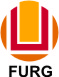 SERVIÇO PÚBLICO FEDERALMINISTÉRIO DA EDUCAÇÃOUNIVERSIDADE FEDERAL DO RIO GRANDE – FURGPROGRAMA DE PÓS-GRADUAÇÃO EDUCAÇÃO EM CIÊNCIAS: QUÍMICA DA VIDA E SAÚDE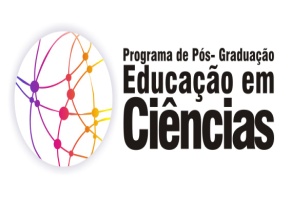 